My health plan with the exercise physiologistMy health plan with the exercise physiologist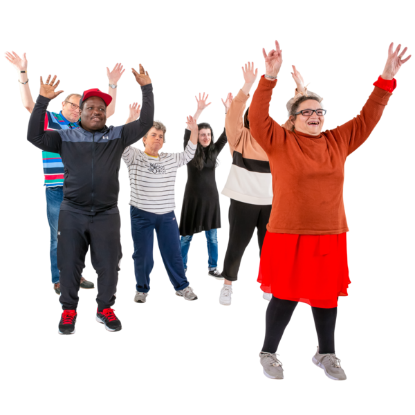 This is my health plan with the exercise physiologist. An exercise physiologist is a health professional that supports physical activity and movement. 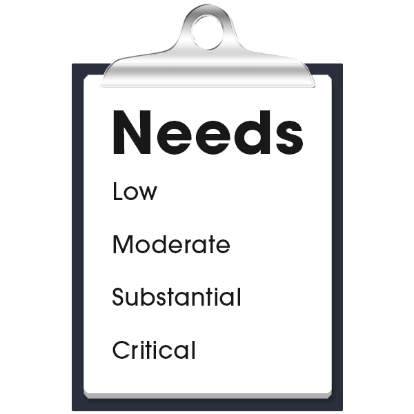 My health care needs for physical activity are:
(Nurse to add content) 
(Nurse to add content)
(Nurse to add content)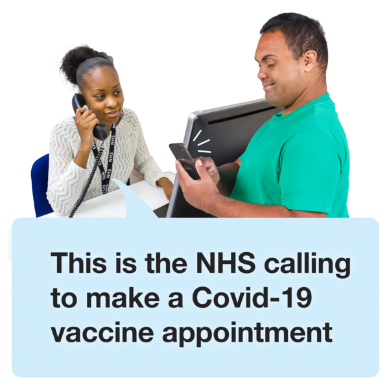 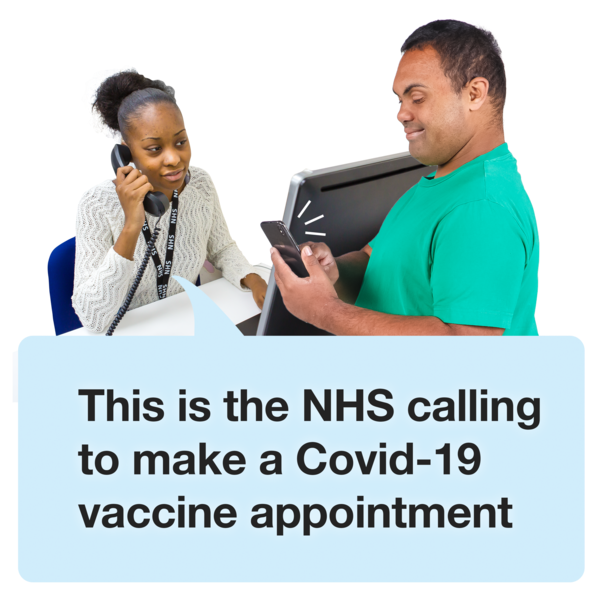 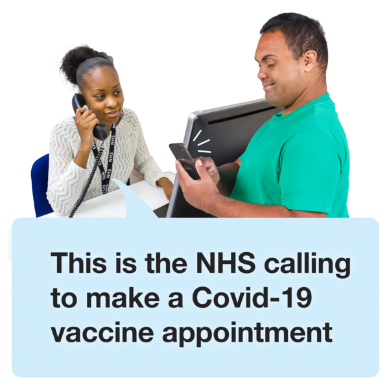 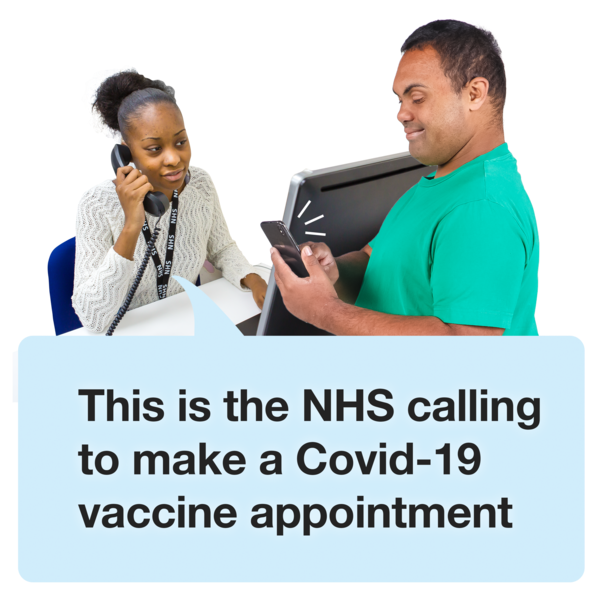 The exercise physiologist contact details are: Name: Organisation: Phone: Email: Address: 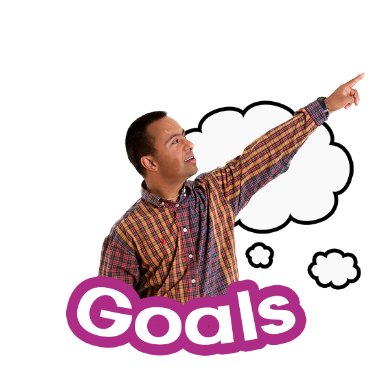 My goals with the exercise physiologist: 
(Nurse to add content) 
(Nurse to add content)
(Nurse to add content)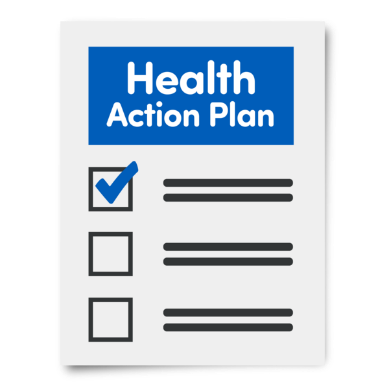 My actions to look after my physical activity:
(Nurse to add content) 
(Nurse to add content)
(Nurse to add content)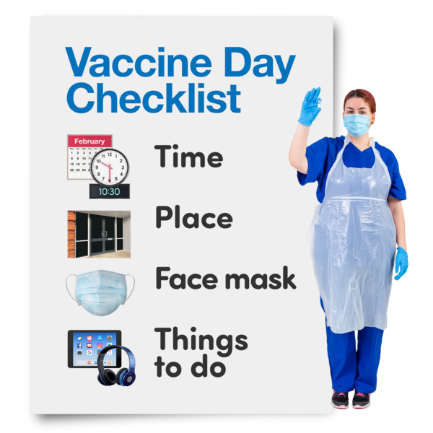 Next health appointment to check-up on this is:(add time, date, location).